О внесении измененийВ целях создания условий для организации досуга населения г. Канска, на основании пп. 2, 104 календарного плана культурно-массовых мероприятий на 2014 год, утвержденного постановлением администрации г. Канска от 31.12.2013 № 1979 «Об утверждении календарного плана культурно-массовых мероприятий на 2014 год», руководствуясь статьями 30, 35 Устава города Канска, ПОСТАНОВЛЯЮ:1. Внести в постановление администрации г. Канска от 26.02.2014 № 267 «Об организации и проведении праздника-гуляния «Сибирская Масленица» - «Праздник Канского блина» следующее изменение:1.1. В приложении № 3 «План организационных мероприятий по подготовке и проведению праздника – гуляния «Сибирская Масленица» - «Праздник Канского блина» 02.03.2014 года в 12.00 часов на площади имени Н.И. Коростелева, народного массового гуляния «Как Настя весну искала» около ДК «Строитель» 01.02.2014 г в 13.00 часов, фольклорно-игровой площадки «Масленица широкая» в районе 4 в/г 01.03.2014 г. в 14.00 часов, массового гуляния «Масленица» 01.03.2014 в 11.00 часов»:- п. 9 дополнить словами «уборка и очистка территории около ДК «Строитель» к 01.03.2014 г. Ответственные – МУП «ТС и СО» (Шестов В.А.)».2. Консультанту главы города по связям с общественностью отдела организационной работы, делопроизводства, кадров и муниципальной службы администрации г. Канска (Н.И. Никонова) разместить данное постановление на официальном сайте муниципального образования город Канск в сети Интернет.3. Контроль за исполнением настоящего постановления возложить на первого заместителя главы города по вопросам жизнеобеспечения С.Д. Джамана, заместителя главы города по социальной политике Н.И. Князеву.4. Постановление вступает в силу со дня подписания.Глава города Канска                                                                            Н.Н. Качан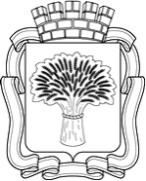 Российская ФедерацияАдминистрация города Канска
Красноярского краяПОСТАНОВЛЕНИЕРоссийская ФедерацияАдминистрация города Канска
Красноярского краяПОСТАНОВЛЕНИЕРоссийская ФедерацияАдминистрация города Канска
Красноярского краяПОСТАНОВЛЕНИЕРоссийская ФедерацияАдминистрация города Канска
Красноярского краяПОСТАНОВЛЕНИЕ04.03.2014 г.№281